Appendix INational Adult Tobacco Survey Questionnaire Spanish March, 2012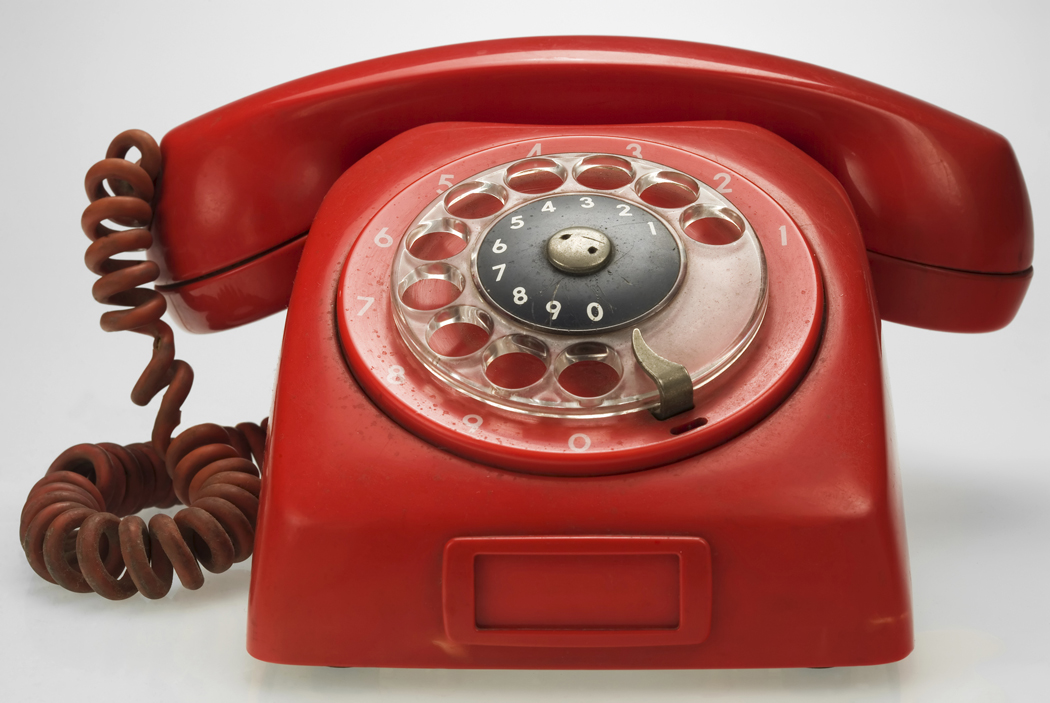 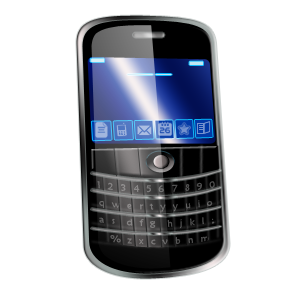 Surveillance Team/ Epidemiology Branch/ Office on Smoking and Health/ National Center for Chronic Disease Prevention and Health Promotion/Centers for Disease Control and PreventionPublic Health Data and Evaluation Branch/ Office of Policy/ Center for Tobacco Products/ Food and Drug AdministrationTable of ContentsI-1.  Landline Screener	3I-2. Cell Phone Screener	9I-3. Main Body of Questionnaire	12Introductory Questions	12Cigarette Smoking	13Susceptibility—Cigarettes	23Other Tobacco Products	25Addiction	47Cessation	51Marketing/Public Education	56Purchasing	63Demographics	66Knowledge/Attitudes/Perceptions	76Secondhand Smoke	83Closing Questions	84